June 3, 2015	Docket No. M-2015-2460700M-00900239                                                                           TO ALL PARTIES:Re:	TRS Surcharge Remittance to US Bank Institutional Trust & Custody Contact person and address changeTO WHOM IT MAY CONCERN:As of July 1, 2015, US Bank Institutional Trust & Custody (US Bank) will process the Pennsylvania TRS matters through their Delaware office center.  All LECs should note that the mailing address for the TRS surcharge remittance and remittance form have changed.  The US Bank Institutional Trust & Custody mailing instructions are: US Bank Institutional Trust & Custody 
Amanda Brown-Poe 
300 Delaware Ave, Suite 900 
Wilmington DE 19801 
The Wire/ACH instructions remain the same with the exception of replacing Sue Massey’s name with Amanda Brown-Poe.Enclosed is the 2015-2016 TRS Surcharge Remittance Forms reflecting this contact and address change.   
 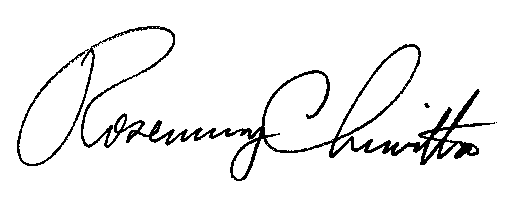 						Sincerely,	Rosemary Chiavetta	SecretaryEnclosureREMITTANCE FORM FOR MONTHLY TRS SURCHARGE COLLECTIONS Effective July 1, 2015 through June 30, 2016                            M-2015-2460700 All local exchange carriers are required to collect and remit the TRS surcharge revenue monthly, by the 20th of each month using the following format for the monthly remittance: TRS SurchargeFor the Month Ending								Number of Residential access lines						X	$0.08 per line								Allocated: TRS Relay   90.0 percent							TDDP            5.0 percent							PMASP         5.0 percent					Number of Business access lines						X	$0.08 per line								Allocated: TRS Relay   90.0 percent							TDDP            5.0 percent							PMASP         5.0 percent							Total Remittance					Make check payable to:	Pennsylvania TRS FundRemittance for:	Company Name:    _________________________________________________________	Utility Code:   _______________________Contact Person:   __________________________________________________________	Voice Phone Number:  (____)__________________  FAX: (____)___________________	E-mail address ____________________________________________________________Authorized Signature:							Date:		_______	Please direct any questions regarding the TRS Surcharge remittance to Mr. Eric Jeschke at (717) 783-3850 or ejeschke@pa.gov.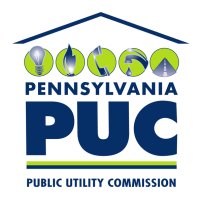  PUBLIC UTILITY COMMISSIONP.O. IN REPLY PLEASE REFER TO OUR FILEMail Report and payment to:Wire Instructions:U.S. Bank Institutional Trust & CustodyAmanda Brown-Poe 
300 Delaware Avenue, Suite 900 
Wilmington DE 19801 
BANK        U.S. Bank N.A ADDRESS                     MN 55107-2292            091 000 022BNF            ITC Depository South & EastACCOUNT 173 103 781 832OBI             PA RelayATTN:        Amanda Brown-Poe